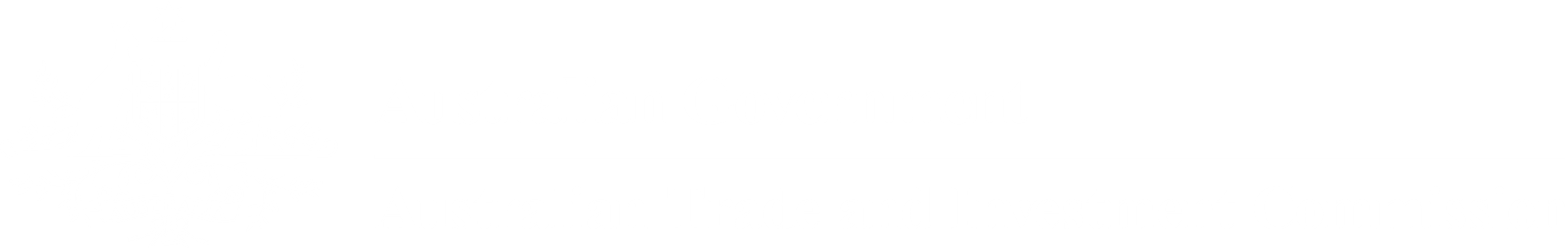 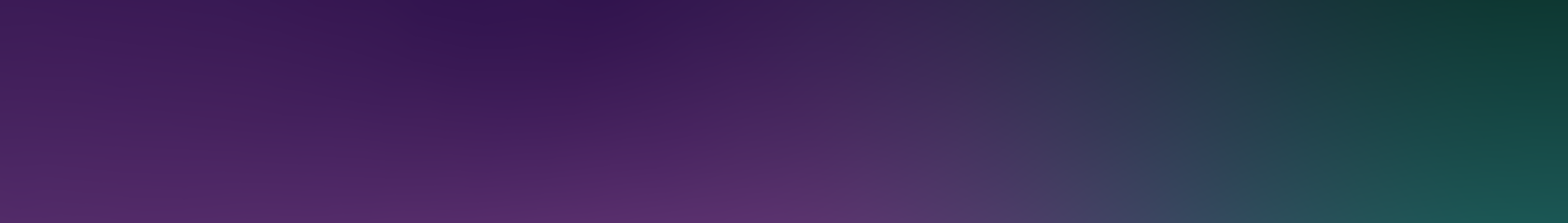 Export Market Development Grants Program – Round 3Answers to questions raised at the information sessions on 1 March 2023 for new and returning applicantsThe purpose of this document is to provide responses to questions raised during the EMDG information sessions on 1 March 2023. Please note that similar questions have been consolidated into one question and answer.For further information please see the EMDG website and EMDG Guidelines. You can contact us at EMDG Help should you have any further enquiries.Questions and answers are arranged under the following categories:Information Session on 1 March 2023EligibilityEligible expensesTimeframes for eligible expensesTypes of grantsRepresentative bodiesApplying for EMDGGrant amountsGrant agreements, including new 1-year durationEMDG Round 4Information Session on 1 March 2023Is this session recorded so it can be shared and can we receive a copy of the presentation?Yes. The sessions are recorded and you can watch them on the Austrade YouTube Channel at https://youtu.be/5nr7uuhNGo0 & https://youtu.be/fUS4FxtSBf0 or click on the links on the Austrade website.EligibilityIs there a minimum amount of revenue to qualify for this grant? No. There is a requirement that your business’ maximum turnover is less than $20 million in the financial year before the financial year in which you are applying for EMDG.Does your current spend or income matter? Our business has had some quieter years for personal reasons but is ready to expand this year so has solid projections compared to the past. For Round 3, applications will be considered for planned expenditure in respect of eligible promotional activities undertaken from 1 July 2023 to 30 June 2024. To be eligible for EMDG, you must have a total turnover of less than $20 million in FY2021-22 and meet all other eligibility requirements.If you are expanding and diversifying, you may consider Tier 2 or Tier 3 grants for which you will be required to demonstrate that you are exporting eligible products, expanding export promotional activity and/or making a strategic shift.How does a new business with less than 12 months trading generate a profit & loss statement and balance sheet if they didn't exist on 30 June 2022? If you are new business with less than 12 months trading, you may provide interim accounts or trial balances for the most recent financial year.Can a business that has traded less than 12 months apply?Yes. There is no requirement that the business has to be trading for more than 12 months to be able to apply.If you have received funding from any other government grants, does that exclude you from claiming under EMDG?If the financial assistance provided under other government grants cover the same export promotion activity you are planning to undertake in the approved EMDG grant period, the expenses paid by the other government grant will be considered ineligible for the purposes of EMDG. This is because you cannot receive EMDG and the other government grant for the same promotional activities.Can you submit a grant application for a previously approved grant for that specific country or region?If you have an existing grant agreement that covers the grant period beyond 30 June 2023, you cannot apply in Round 3.If your grant agreement is concluding on 30 June 2023, you can apply in Round 3 for eligible activities you will undertake from 1 July 2023 to 30 June 2024. You are allowed to target the same country or region in a grant application if you meet the eligibility requirements of the relevant tier.Do we need to meet all 3 criteria of a strategic shift?The strategic shift can include a change in your business strategy that supports:expanding your marketing or promotional activities to a new export market in a new country, and/or expanding your marketing or promotional activities to support a substantive change of your eligible product, to be exported to a new market in a new country, or an existing export market. You can satisfy one or both of the above.What if only 10% of the goods being exported are NOT made in Australia. Does anything need to be submitted in that regard?If you seek a grant for promoting these 10% goods not made in Australia, you will need to complete a Goods made outside Australia attachment with your application. You must clearly satisfy at least three of the four requirements under Rule 19(1)(d). You can find the submission template on the How to apply page on the Austrade website.Is selling to overseas customers from a website considered to be an ‘export’?The EMDG program recognises an eligible person can promote and sell eligible products to overseas customers both online and offline.Am I correct in saying that if a new product or service is manufactured or created for an existing market in existing export countries, the applicant is still eligible for an EMDG grant?An applicant must satisfy all relevant eligibility conditions to be eligible for a grant. These include being an eligible person, having a valid ABN at all times, have less than $20 million in turnover and have not exhausted their 8 year EMDG grant limit.  If there is a change in your business strategy that supports a substantive change of your eligible product, to be exported to a new market in a new country, or an existing export market, provided you meet the other tier requirements, you may be eligible for a Tier 3 grant.Are software companies in fintech accounting space eligible?The facts given here are insufficient for us to provide you with a more specific advice. In general, applicants must demonstrate that they are an eligible person, will have eligible expenses in relation to promoting eligible products in foreign countries and satisfy the requirements of the tier for which they are applying. Please contact us at EMDG.Help@austrade.gov.au if you have any specific questions relating to the eligibility criteria.We are a consolidator exporting food and beverage - do we need to hold an exclusive licence for one or more IP rights relating to the goods? Or would holding a designated connection to the eligible services be sufficient? If you are an exporter of eligible goods, you will have a designated connection to the eligible goods if you or a related entity either:own the goods, orown or hold an exclusive licence for one or more IP rights relating to the goods.If you are an exporter of eligible services, you will have a designated connection to the eligible services if you supply the eligible services.For eligible services, please refer to Sections 5.1.2 through to 5.1.2.3 of the EMDG Guidelines for details.If we import parts to assemble and build a product here in Australia, are we eligible for this grant?To be an eligible product, your product(s) must be of substantially Australian origin. Eligible goods include goods manufactured or assembled in Australia partly or wholly from imported materials or components that, in Australia, undergo or are part of a process or operation that does one of the following:results in the manufacture of a new productsubstantially transforms the nature of the materials or componentsis an important stage in the manufacture of a product to be produced outside Australia using those goods.The process or operation in Australia cannot be:designed to circumvent rules relating to the origin or origins of the product; oronly grading, packing or sorting the materials or components.Eligible expensesCan you please re-clarify what are paid expenses? Can you provide an example?Paid expenses are expenses in respect of something for which you have been, or are entitled to be paid. Paid expenses are not eligible.An example would be where an applicant received $5,000 from another person as a contribution to a trade fair cost and this contribution was included in the trade fair expenses of $25,000 that the applicant provided in their grant application. In this instance $5,000 has already been paid by another party. This means that $5,000 of $25,000 will be deemed paid expenses and not eligible for the purposes of the EMDG grant.  Are production costs to produce televised events/streamed events eligible?Costs to produce eligible products are generally ineligible, unless they are in respect of promoting eligible products in foreign countries. For example, costs to produce a small batch of free samples of your eligible product to give away to potential buyers.Are regulatory fees to get food products approved for sale in the overseas markets eligible expenses?Expenses relating to obtaining product certification or regulatory approvals in overseas markets are not eligible. Are costs to exhibit at a trade expo in New Zealand eligible? Expenses with respect to trade with New Zealand are ineligible. However, if the applicant/grantee can substantiate that the costs are wholly or in proportion for the purpose of marketing eligible products to an eligible overseas market other than New Zealand market, they may be considered eligible. For example, the costs of attending an international exhibition in Auckland to promote your eligible products to potential overseas markets excluding New Zealand.I am a writer who attends overseas conferences to meet publishers. Is it an eligible marketing activity?If you are an eligible person, with an eligible product and intend to undertake eligible activities to promote your product at an overseas conference, this may be considered as an eligible marketing activity. We will assess your application to determine your eligibility.Does maintaining a representative in a foreign market include salary?Expenses with respect to maintaining a representative in a foreign country for more than six months in a financial year are eligible so far as the representative is either:conducting research into the market in that country for your eligible productsundertaking promotional activities to market your eligible products in that country.This includes expenses such as salaries and wages of the representative, office rental costs, education of the representative’s children if relocated for the role, relocation expenses, and recruiting a replacement representative.Where your representative is undertaking other activities outside these two activities described above, it is not an eligible expense. At the milestone payment stage, you may be asked to demonstrate what part of your representative’s time was allocated to these activities. In this situation it is advisable to keep records detailing this distinction from the beginning of their engagement to make milestone payments easier.Recently went to UK and US for export market research. The leads are strong to retail however need a campaign first. Would this fall within what is covered under the grant?Yes. EMDG assists small and medium-sized Australian businesses with their promotional and marketing activities. For Round 3, applications will be considered for planned expenditure in respect of eligible promotional activities undertaken from 1 July 2023 with grant agreements issued for 1 year from 1 July 2023 to 30 June 2024. If a foreign company is doing your marketing for you and you enter into a sales contract with them for your products, will the marketing fee that they charge be an eligible expense?The marketing fee may be eligible, however it cannot be sales related.We have spent a large amount on flights. The flights would take place in the next financial year but the expense was paid in this financial year. Are these eligible?You may include flight cost in your planned expenditure for Round 3 as long as you will undertake the travel and the promotional activity for your eligible product in the 2023-24 financial year. If you’re approved for a grant agreement, you will also be required to submit a milestone report at the end of the 2023-24 financial year. Austrade will then assess your milestone report and make a payment. Are targeted advertising efforts such as Google Ads for the USA, for example, eligible expenses?Yes, your expenses are eligible where they are in respect of promotional activities undertaken during the period of your Grant Agreement for the purpose of marketing eligible products in foreign countries and you have a designated connection to the eligible product.Please note, if you are applying in Round 3, your eligible expenses must be incurred in the 2023-24 financial year.Timeframes for eligible expensesWe have some export activities in March 2023. Can this year's grant opening on the 15th March 2023 account for backdated expenses? No. Round 3 applications are for planned expenditure in respect of eligible promotional activities undertaken from 1 July 2023 to 30 June 2024.Will expenses occurred in 22-23 be eligible? Or only expenses post receiving the grant? You cannot include 2022-23 expenses in your Round 3 application.For Round 3, applications will be considered for planned expenditure in respect of eligible promotional activities undertaken from 1 July 2023.  Do you provide cash back for spending before the application but within this FY?You cannot include 2022-23 expenses in your Round 3 application.For Round 3, applications will be considered for planned expenditure in respect of eligible promotional activities undertaken from 1 July 2023.Types of grantsCan we apply for multiple grant types e.g. Tier 2 and Tier 3?No, an eligible business can only apply for one grant tier at a time.If I apply for a higher tier but am knocked back will I be automatically considered for lower tiers or do I need to apply for all tiers? You can only apply for one tier in an application. During the assessment of your application if we find you are more suited for a lower tier, we will contact you and discuss the options. We cannot change the tiers once the grant agreement has been issued and executed.If we are eligible for Tier 2 but don't have enough supporting documents, do we have to go back to Tier 1?To be eligible for Tier 2, you must provide evidence with your application that you are exporting eligible products and seeking to expand your export promotion activity. Tier 1 is for applicants new to export. Tier 1 requires that applicants have not previously exported eligible products and have the relevant skills to market these products in foreign countries.If sufficient information has not been provided in the application, we will request further information. If you do not provide information in the provided timeframe, your application may be deemed incomplete and ineligible.If the assessment process identifies unintentional errors in your application, you will be contacted to correct or explain the information.We exported in 2019 but stopped due to Covid and have now resumed the exporting activities – are we considered Tier 1 or Tier 2?Tier 2 is for eligible exporters who are exporting eligible products and seeking to expand export promotion activity for eligible products at the time of submitting an application.  When applying for Tier 2, you must provide evidence that you are exporting. Evidence of exporting may include an:export sale invoice within six months of the application; orexport sale invoice from anytime in the past and evidence of an imminent export sale; orexecuted contract of sales with overseas buyers. Contracts of sales include sales of goods, provision of services and licensing agreements for IP and Know how.I haven’t exported before, but I intend to change marketing activities to support a new overseas market. Can I apply for Tier 2?Tier 2 is for eligible exporters who are exporting eligible products and seeking to expand export promotion activity for eligible products at the time of submitting an application. If you are applying for Tier 2 you must provide evidence that you are exporting with your application.Evidence of exporting may include an:export sale invoice within six months of the application; orexport sale invoice from anytime in the past and evidence of an imminent export sale; orexecuted contract of sales with overseas buyers. Contracts of sales include sales of goods, provision of services and licensing agreements for IP and Know how.You may consider Tier 1 if you are new and ready to export.We are a not-for-profit craft guild. We have had grants previously. What tier should we be asking for?Grants are available in 3 stages (tiers). Each tier gives a different level of support for SMEs as they grow their export markets. The lengths of these grants reflect the different stages of an exporter’s journey. Tier 1: Ready to ExportTier 2: Exporting and ExpandingTier 3: Exporting, Expanding and Strategic ShiftFor more information on tiers please visit https://www.austrade.gov.au/australian/export/export-market-development-grants/austrade-emdg-types-of-grantsWe are a longstanding agriculture exporter that has never submitted an EMDG claim. We started another company to sell the same products online. Would we be viewed as a Tier 1 or Tier 2 exporter?Tier 1 caters for applicants who are new to export. Given you are a long-standing exporter, you may consider Tier 2 or Tier 3. Tier 2 is for applicants who are exporting eligible products and seeking to expand export promotion activity for eligible products. Tier 3 is for applicants who are, in addition of meeting Tier 2 requirements, also planning to make a strategic shift in marketing eligible products in foreign countries. A strategic shift is a change in your business strategy that supports:expanding your marketing or promotional activities to target a new export market in a new country, and/or expanding your marketing or promotional activities to support a substantive change of your eligible product, to be exported to a new market in a new country, or an existing export market. Definition of ‘substantive change of product’ – a new and separate eligible product or eligible service that is independent of and substantially different from any previous export product or service.My company has a software product for K-12 schools. Our current product is sold to individual schools. Our new product, which we want to bring to the UK, is new software for school jurisdictions (governing bodies etc). Does that meet the criteria for a substantially changed product?To apply for Tier 3 you must meet all eligibility requirements of Tier 3, including providing evidence that you are currently exporting and are seeking to expand your export promotion activity and make a strategic shift in your export promotion activity. For your new product to meet the definition of a substantive change of product, you must demonstrate that the new product is independent of and substantially different from your previous export product or service. If we apply for Tier 2 can we use the grant funds for both existing and new markets? To be eligible for a Tier 2 grant you must provide evidence with your application that you are exporting eligible products and seeking to expand your export promotion activity. The expansion can be for both an existing export market or a new market. If the new market is in a new country, you may consider applying for a Tier 3 grant as you may meet the requirements of making a strategic shift.Will Austrade provide guidance as to what tier to apply for? As a first-time applicant my business may qualify in either Tier 1, 2 or 3. Yes. You can find general guidance in Section 4 of the EMDG Guidelines 2023-24 or under ‘Types of Grants’ on our website. We also provide examples of tier requirements on the website. You can also contact us at EMDG.Help@austrade.gov.au if you have any further questions.During the assessment of your application if we find your application is more suited for a different tier, we will contact you and discuss the options. We cannot change the tiers once the grant agreement has been issued and executed.I have an existing Tier 3 Grant Agreement through to the 2023-24 period. Do the changes/clarification of strategic shift apply to me? Is it possible to deny my milestone report this year if an assessor disagrees with a prior decision on what might constitute a strategic shift?The changes to the definition of strategic shift apply to Round 3 applicants. If you have an existing grant agreement from Round 1 or Round 2, this change does not affect you. Assessors will only apply the rules applicable to the specific round at the time of application and milestone report assessment.You mentioned that there will be eligibility criteria for being offered an expansion grant (Tier 3). Do you know what those criteria will be?To be eligible for a tier 3 grant, applicants must satisfy the following conditions:exporting eligible productsseeking to expand export promotion activity; andmaking a strategic shift in the marketing of eligible products in a foreign country.A strategic shift is a change in your business strategy that supports expanding your marketing or promotional activities to target a new export market in a new country, and/or expanding your marketing or promotional activities to support a substantive change of your eligible product, to be exported to a new market in a new country, or an existing export market. A ‘substantive change of product’ is a new and separate eligible product or eligible service that is independent of and substantially different from any previous export product or service.If the business has exported previously and the business has now been inherited (and only one export done since the inheritance), would we classify as Tier 2 or 3?For a business that is expanding and diversifying, Tier 2 or Tier 3 may suit provided they meet the relevant tier requirements. Please refer to Section 2 of the EMDG Guidelines or ‘Types of Grants’ on the EMDG website for details. If your inherited business received EMDG grants in the past, please note the grant history will be considered. An applicant can only receive EMDG for up to 8 financial years.Representative bodiesFor industry body applications, if we are already collaborating with Austrade on joint international projects, does this add weight to our application?EMDG is an eligibility-based program. The eligibility criteria are set out in the EMDG Act and the EMDG Rules. All applicants are required to meet the relevant eligibility criteria to receive a grant offer. To be considered for a Representative Body grantee, you will be required to submit a Representative Body Attachment with your application and if approved, we will enter into a Representative Body grant agreement with you. In your Representative Body submission you may include information about your collaboration with Austrade.Would I be an eligible Representative Body if I am a marketing strategist and provide coaching training programs?Representative Bodies must be organisations that:promote the interests of members of a group from an industry, a substantial part of an industry, or from more than one industry, where all or a substantial number of those members are exporting or seeking to export eligible products, anddo not export eligible products, or the export of eligible products is not one of your primary activities, anddo not distribute income to members or shareholders.At the time you apply for a Representative Body grant you must:have a plan to market if the application is for a grant to undertake promotional activities on behalf of your members, and/orhave the skills and experience necessary to deliver, or arrange for the delivery of, training that enables your members to become ready to export if the application is for a grant to undertake training activities, andsubmit a Representative Body Attachment with your application by the due date.As a Representative Body, you can incur eligible expenses both for promotional activities undertaken on behalf of your members in foreign countries or in respect of training activities that enables members of the represented group to become ready to export.Applying for EMDGDo you recommend using a consultant to prepare the application?You may want to prepare and complete an application yourself. User testing of the application form confirmed that the application process is simpler than the reimbursement scheme, with most applications filled out and submitted online in less than one hour.The EMDG Survey conducted in January 2022 found that among established EMDG recipients, 76 per cent found the new EMDG process better or neutral compared to the old reimbursement scheme.While we cannot complete an application for you, we can assist with any questions you may have about eligibility requirements and the application process. You can contact us on 13 28 78 or email EMDG.Help@austrade.gov.au. Due to probity reasons, please note that Austrade cannot recommend or endorse any consultants or grant agents.Can you start your application and save and go back to the application or do you have to complete in one session?Yes. You can save the application on the online portal and go back to it any time provided you make the final submission by the due date. Austrade will not accept late or incomplete applications.I am doing the application on behalf of my employer. Should it be under her MyGov? You can use your myGovID to apply if it is linked with the business through RAM and if you are authorised as the primary contact from the organisation applying for the grant. You will be able to accept and sign the grant agreement as well. A primary contact must be one of the following from the applicant organisation:The Chief Executive OfficerThe Chief Financial Officer A DirectorThe Chairman of the BoardThe Registered Company SecretaryAn Authorised Manager within a business The Applicant sole trader or partner.You can find more information about how to link your myGovID with the business at https://info.authorisationmanager.gov.au/EMDG and the Australian Taxation Office (ATO)Can applicants with tax debts or ATO payment plans apply?Austrade requires that businesses meet their taxation obligations, that is, comply with all the relevant Australian Taxation Office (ATO) legislation, rulings and guidelines.During the assessment, Austrade may ask you to provide evidence that you meet your tax obligations. You may provide copies of any of the following documents to substantiate your tax compliance: Business Activity Statement, Notice of Assessment or Statement of Account.If you have a tax debt with a payment plan arrangement with the ATO, as long as you are paying off and servicing the debt accordingly you are eligible to apply.Can we use ATO Statements of Tax Records to show ATO compliance?No, you cannot use the Statement of Tax Record During the assessment. Austrade may ask for evidence of substantiation such as Business Activity Statement, Notice of Assessment, or Statement of Account.Since the ATO is getting involved, does this suggest that the use of tax incentive, the same as the R&D would be a better model for this grant?The Australian Taxation Office provides advice on tax related matters. The representatives from the Australian Taxation Office attended the webinar to clarify tax compliance obligations to potential applicants.Grant amountsHow long will it take to know what the grant amounts in R3 will be and do you believe grant amounts will be reduced again this round?We decide the final grant amounts after we consider all applications. Grant amounts are determined based on:the number of eligible applications received in that round, andthe total funding available, i.e. the grant pool is spread across all applicants.The grant amounts for Round 1 were:Tier 1 – up to $15,000 per financial yearTier 2 – up to $24,600 per financial yearTier 3 – up to $36,600 per financial yearRepresentative bodies – up to $90,000 per financial year.The grant amounts for Round 2 were:Tier 1: up to $10,000 per financial yearTier 2: up to $18,000 per financial yearTier 3: up to $28,000 per financial yearRepresentative bodies: up to $50,000 per financial year.Round 2 grant amounts were less than the Round 1 amounts. This is because EMDG is an eligibility-based, demand-driven program. All eligible applicants receive a grant from the available funding. After Round 3 applications close, we will advise Round 3 grant amounts and publish them on the website as soon as they are determined.If we do have an active agreement until June 2024, will our grant be reduced to $18K, or will it stay at $24K?The approved maximum grant amount per financial year in your Round 1 or Round 2 grant agreement will not be reduced. You must spend double the grant amount on eligible expenditure to receive the maximum approved grant per financial year.What is the grant total budget and why is the funding inadequate? Australia needs export market growth now more than ever!The total funding for this grant program is $157.9 million per year divided amongst eligible applicants across all rounds, including grant funding and funds for administration of the program.Grant agreementsPlease explain in what circumstances the grant agreements will be for more than 1 year?Grant agreements in Round 3 will be issued for one year, with a possibility of extension subject to the availability of funds, and the maximum allowable grant term for the relevant tier under the EMDG Rules. With 1 year grant agreements, is there a plan to reduce the double handling created by needing to apply in advance and lodge a milestone report after the FY? The purpose of certainty seems defeated when grants are now lower than the initial payment ceiling amounts under the reimbursement scheme.Austrade will aim to assess Round 3 applications and issue grant agreements by July 2023, ahead of successful grantees incurring eligible expenditure in the 2023-24 financial year. Grantees will have clarity about the maximum grant amount ahead of incurring eligible expenditure in 2023-24. Grantees will be required to submit a milestone report. If there isn't the option to extend a grant agreement - does that mean you apply through the next round of EMDG grants instead of the extension?Yes.Once the Grant agreement is issued, when do we need to submit a milestone report for FY 2023-24? When will we receive the grant (i.e. estimated timeline)?The timing of your milestone payments is set out in your grant agreement.You must submit the milestone report using the online portal to request a grant payment for expenditure incurred in the 2023-24 financial year from July 2024. We will then assess milestone reports and if eligible make payments. In line with feedback, we are working towards providing a broader and earlier window for report submission. Further details will be provided once known.Are there any implications if you do not use all the grant monies provided? As in the example where only $30k was spent against a $20k grant. Your grant agreement will include the maximum grant amount per financial year. You must spend double the grant amount to receive that maximum payment per financial year. If you spend less than double, you will only get an amount equal to the amount you contributed. Therefore, in this case, you will only get $15,000 instead of $20,000.If we export both products (wine) and services (tourism) can we use the grant for both?Yes. As long as these products are eligible products, and they have been approved by Austrade, you are allowed to incur eligible expenses for promoting these eligible products in the same grant agreement.The duration of my grant from last round is 1 Jul 21 to 30 Jun 2024. Do I need to put an application in between 15 March to 14 April?No, you cannot apply in Round 3. Your existing grant agreement already covers the 2023-24 financial year.My last grant (under the old scheme) was No. 5 (but the first grant was for 2 years). Given the maximum entitlement is 8 grants, do I have 2 years left, or 3 years left?The first grant that covered costs over two years is considered a single grant for the purposes of your EMDG grant history. On this basis, if the previous grants were all from 1 July 1990, you would have 3 more years left out of the total 8 years. You may contact us at EMDG.Help@austrade.gov.au to check your EMDG grant history.And the goods manufactured cannot be:pornographic material, including pornographic material in publications, films or computer games, or accessible on the internetactivities or products that are unlawful.Is there scope for the deadline date to be extended to ensure that people find out about the grant and have sufficient time for application?Applications open from 9am AEDT, Wednesday 15 March 2023 and will close at 4pm AEST, Friday 14 April 2023. Austrade will not accept late or incomplete applications. EMDG Round 4When will EMDG round 4 be announced? To keep updated with EMDG news and grant information, please subscribe to the EMDG newsletter (EMDG Update).